В рамках Недели детской и юношеской книги – 2017, которая проходила под девизом «Под парусом весны летит планета наша»  школьная библиотека провела урок доброты по книгам В.А. Осеевой,  приуроченный к 105-летию со дня рождения детской писательницы.  Для учащихся была подготовлена электронная презентация «Добро, рассыпанное  по страницам книг». Виртуальное путешествие по рассказам В. Осеевой «Просто старушка», «Три товарища», «Синие листья», «Что легче», «Плохо», «Хорошее», «Волшебное слово» и др. помогли детям разобраться, что такое настоящее добро и доброта; как волшебные слова могут менять человека; делать его внимательным к людям. Ребята с удовольствием работали со словарями и смогли выбрать из предложенных пословиц  о доброте те, которые выражают главную мысль рассказов В.А. Осеевой.  А в конце встречи дети  очень уверенно отвечали на предложенные вопросы:Что общего в рассказах В.А. Осеевой?Что является самым ценным в человеке?О каких человеческих качествах заставляют задуматьсямаленькие рассказы автора?В чём заключается волшебная сила слов и поступков?Чему учат нас рассказы В.А. Осеевой?Ребята полностью согласились с мнением М. Пришвина: « Доброта – это солнце, которое согревает душу человека».Мероприятие проведено с обучающимися 2А и 2Б классов / Афиногенова О.И. и Угарова Т.Б.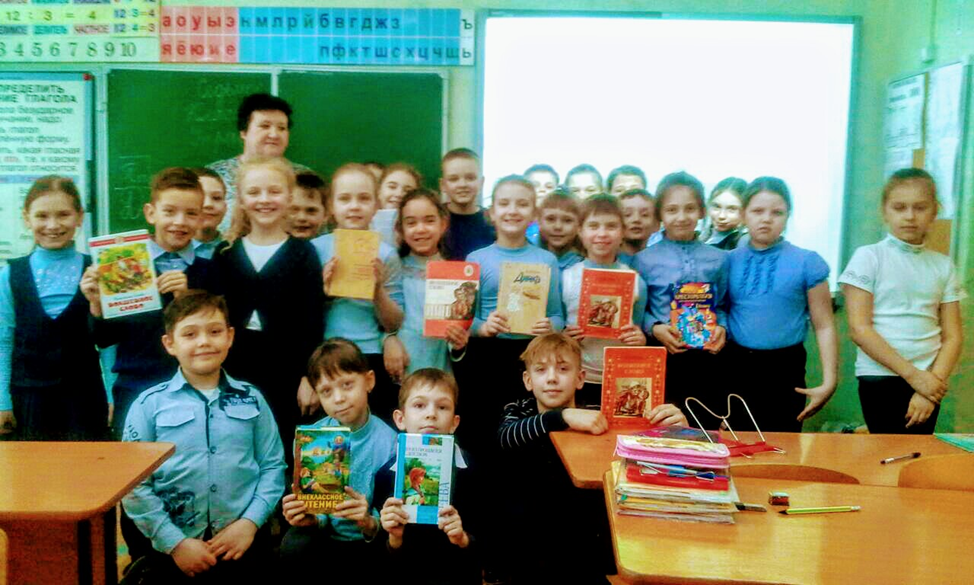 